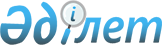 О внесении изменения в постановление акимата Кызылжарского района Северо-Казахстанской области от 19 июля 2019 года № 208 "Об утверждении перечня, наименований и индексов автомобильных дорог общего пользования районного значения по Кызылжарскому району Северо-Казахстанской области"Постановление акимата Кызылжарского района Северо-Казахстанской области от 24 сентября 2021 года № 377. Зарегистрировано в Министерстве юстиции Республики Казахстан 30 сентября 2021 года № 24576
      Акимат Кызылжарского района Северо-Казахстанской области ПОСТАНОВЛЯЕТ:
      1. Внести в постановление акимата Кызылжарского района Северо-Казахстанской области "Об утверждении перечня, наименований и индексов автомобильных дорог общего пользования районного значения по Кызылжарскому району Северо-Казахстанской области" от 19 июля 2019 года № 208 (зарегистрировано в реестре государственной регистрации нормативных правовых актов за № 5485) следующее изменение:
      приложение указанного постановления изложить в новой редакции согласно приложению к настоящему постановлению.
      2. Контроль за исполнением настоящего постановления возложить на курирующего заместителя акима Кызылжарского района.
      3. Настоящее постановление вводится в действие по истечении десяти календарных дней после дня его первого официального опубликования.
       "СОГЛАСОВАНО"
      Коммунальное государственное учреждение
      "Управление пассажирского транспорта
      и автомобильных дорог акимата
      Северо-Казахстанской области" Перечень, наименования и индексы автомобильных дорог общего пользования районного значения по Кызылжарскому району Северо-Казахстанской области
					© 2012. РГП на ПХВ «Институт законодательства и правовой информации Республики Казахстан» Министерства юстиции Республики Казахстан
				
      Исполняющий обязанности акима
Кызылжарского района
Северо-Казахстанской области 

Д. Шаканов
Приложениек постановлению акиматаКызылжарского районаСеверо-Казахстанской областиот 24 сентября 2021 года№ 377Приложениек постановлению акиматаКызылжарского районаСеверо-Казахстанской областиот 19 июля 2019 года№ 208
№
Индексы автомобильных

дорог
Наименования автомобильных дорог
Общая протяженность, километр
1
КТКS - 3
Автомобильная дорога КТ - 4 "А - 16 Новоникольское – Андреевка - Новомихайловка" - Боголюбово 
13
2
КТКS - 5
Асаново - Плоское
10
3
КТКS - 6
Автомобильная дорога А - 21 "Мамлютка - Костанай" - Воскресеновка – Боголюбово -Надежка километр 27 - 45
18
4
КТКS - 7
Знаменское - Метлишино – Бугровое
20
5
КТКS - 51
Метлишино – Новоникольское – Большая Малышка – Соколовка
36
6
КТКS - 180
Подъезд к селу Шаховское
12,5
7
КТКS - 181
Подъезд к селу Виноградовка
12
8
КТКS - 182
Подъезд к селу Красноярка 
3
9
КТКS - 183
Подъезд к селу Вагулино
1
10
КТКS - 184
Подъезд к селу Соколовка
1
11
КТКS - 185
Подъезд к селу Кондратовка
6
12
КТКS - 186
Подъезд к селу Пеньково
1
13
КТКS - 187
Подъезд к селу Асаново
6
14
КТКS - 188
Подъезд к селу Водопроводное
2
15
КТКS - 189
Подъезд к селу Приишимка
1
16
КТКS - 190
Подъезд к селу Вознесенка 
7
17
КТКS - 191
Подъезд к селу Трудовая Нива
3
18
КТКS - 192
Подъезд к государственному коммунальному казенному предприятию "Детский оздоровительный лагерь "Серебряный бор" коммунального государственного учреждения "Отдел образования Кызылжарского района" коммунального государственного учреждения "Управление образования акимата Северо-Казахстанской области"
0,7
19
КТКS - 193
Подъезд к селу Тепличное
2
20
КТКS - 194
Виноградовка - Сумное
12
21
КТКS - 195
Подъезд к селу Налобино - Лебедки
10
22
КТКS - 196
Подъезд к селу Надежка
0,5
23
КТКS - 197
Подъезд к селу Подгорное
1
24
КТКS - 198
Подъезд к селу Чапаево
0,5
25
КТКS - 199
Подъезд к селу Новоалександровка
2,9
26
КТКS - 200
Подъезд к селу Байтерек (Элитное)
1
27
КТКS - 201
Знаменское - Байсал
2
28
КТКS - 202
Подъезд к селу Белое
0,5
29
КТКS - 203
Подъезд к селу Рассвет
1,5
30
КТКS - 204
Подъезд к селу Толмачевка
4
31
КТКS - 205
Автомобильная дорога А-12 "Петропавловск – Соколовка - граница Российской Федерации (на город Ишим)" - Якорь-Ольшанка
9,5
32
КТКS - 206
Якорь - Вишневка
4
33
КТКS - 207
Подъезд к селу Дубровное
10
34
КТКS - 208
Подъезд к селу Малое Белое
1
35
КТКS - 209
Подъезд к селу Глубокое
0,5
36
КТКS - 210
Подъезд к селу Кустовое
3
37
КТКS - 211
Автомобильная дорога А - 12 "Петропавловск – Соколовка - граница Российской Федерации (на город Ишим)" - Жиляково – Долматово
9
38
КТКS - 212
Бугровое – Новогеоргиевка - Красноперовка
20
39
КТКS - 213
Автомобильная дорога М – 51 "Граница Российской Федерации (на город Челябинск) – граница Российской Федерации (на город Новосибирск)" - Кривозерка – Затон
7,5
40
КТКS - 363
Подъезд к летнему лагерю "Балауса" коммунального государственного учреждения "Областная специализированная гимназия-интернат для одаренных детей имени Абу Досмухамбетова" коммунального государственного учреждения "Управление образования акимата Северо-Казахстанской области"
3
Итого
Итого
Итого
258,6